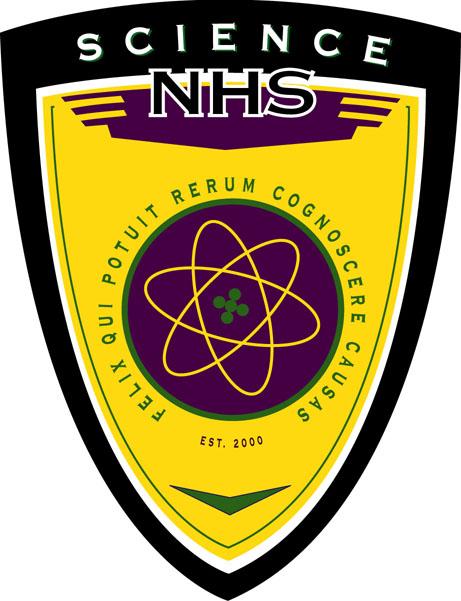 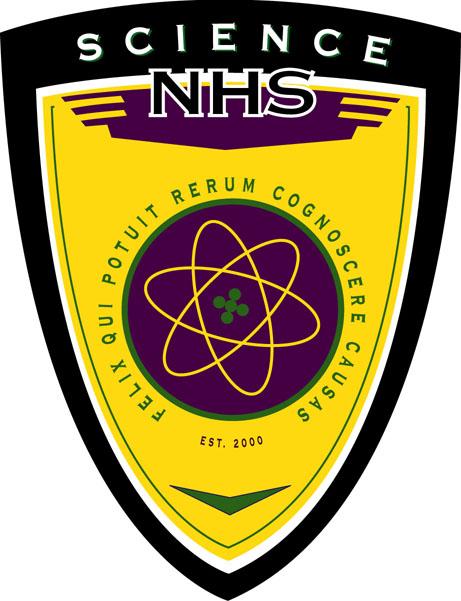 Tutoring Hours Completion Form___________________ Semester, 20____Name:_____________________________  Grade:______DateHours ServedLocation/Signature of OfficerTotal Hours 2nd SemesterTotal Hours 2nd SemesterTotal Hours 1st Sem.Total Hours 1st Sem.Total Hours for YearTotal Hours for YearOfficer SignatureOfficer Signature